Βελτίωση της ικανότητας για πρόληψη και καταπολέμηση της εγκληματικότηταςCY/2019/ISF/SO5.NO1.1/2Ημερομηνία Υπογραφής Συμφωνίας: 27/05/2019
Χρονοδιάγραμμα έργου:  01/07/2018 – 31/12/2020
Προϋπολογισμός έργου:  €1.836.120Στόχος: Στόχος του έργου CY/2019/ISF/SO5.NO1.1/2 είναι η ενίσχυση των επιχειρησιακών ικανοτήτων των κρατών μελών για την αποτελεσματική πρόληψη και καταπολέμηση της εγκληματικότητας, η αύξηση της ενημέρωσης και η ενίσχυση της ευαισθητοποίησης του κοινού για τα διασυνοριακά εγκλήματα.Ενδεικτικά, κατά τη διάρκεια διεξαγωγής του έργου πραγματοποιήθηκαν ανάμεσα σε άλλα, οι ακόλουθες δράσεις:1) Αγορά εξειδικευμένου εξοπλισμού/ λογισμικών προγραμμάτων για κάλυψη των αναγκών του Γραφείου Καταπολέμησης Ηλεκτρονικού Εγκλήματος και της Υπηρεσίας Καταπολέμησης Ναρκωτικών, με σκοπό την ενίσχυση των επιχειρησιακών ικανοτήτων των μελών για την καταπολέμηση του ηλεκτρονικού εγκλήματος και της διακίνησης ναρκωτικών.2) Αγορά δύο (2) Μηχανοκίνητων Μονάδων Διαφώτισης για τις ανάγκες του Γραφείου Πρόληψης για διαφώτιση του κοινού σε θέματα πρόληψης σοβαρού εγκλήματος, συλλογής πληροφοριών για ριζοσπαστικοποίηση, καθώς και ενημέρωση του κοινού για εγκλήματα εμπορίας προσώπων και ηλεκτρονικού εγκλήματος. 3) Διαμόρφωση μηχανοκίνητων οχημάτων για την διεξαγωγή επιχειρήσεων για τις ανάγκες της ΥΚΑΝ. 4) Διεξαγωγή ενημερωτικών δράσεων από την Υπηρεσία Καταπολέμησης Ναρκωτικών, το Γραφείο Πρόληψης και το Γραφείο Καταπολέμησης Ηλεκτρονικού Εγκλήματος για αύξηση της ενημέρωσης και ενίσχυση της ευαισθητοποίησης του κοινού.Το έργο συγχρηματοδοτείται κατά 75% από το Ταμείο Εσωτερικής Ασφάλειας της ΕΕ και κατά 25% από την Κυπριακή Δημοκρατία.ΑΛΛΗΛΕΓΓΥΗ, ΠΡΟΟΔΟΣ, ΕΥΗΜΕΡΙΑ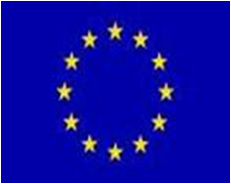 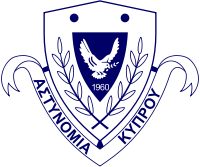 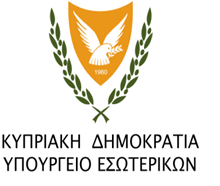 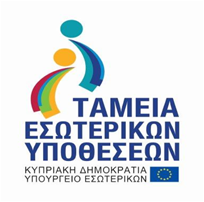 